SZKOŁA PODSTAWOWA Nr 12   im. Miry Zimińskiej-Sygietyńskiej   w    Płocku09-402  Płock  ul. Brzozowa 3tel/fax   24  364 - 31 - 90(91)							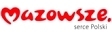 e-mail   sp12plock@go2.pl					       Załącznik nr 3WYKAZ  ZAOFEROWANYCH PRODUKTÓW1. Laptop2. Tablet multimedialny3. Stacja ładująca USB4. Drukarka5. Słuchawki z mikrofonem……………………………………………..   pieczęć i podpis oferentaLaptopLiczba sztuk – 1ProcesorPamięć operacyjna RAMPojemność dysku twardegoRodzaj dysku twardegoKarta graficzna dedykowana, pamięć operacyjna kartyKarta graficzna zintegrowanaZasilaczKarta dźwiękowaKomunikacjaZłączaNapęd optycznyEkran (cale)Rozdzielczość ekranuTyp matrycyPowłoka matrycyPojemność bateriiGłośnikiKameraMikrofonWaga z bateriąDodatkowe wymagania (klawiatura numeryczna, wielodotykowy touchpad, możliwość zabezpieczenia linką, szyfrowanie TPM)Stan produktuGwarancjaSystem operacyjnyNazwa, model, producent lub dystrybutorTablet multimedialnyLiczba sztuk - 19Ekran (przekątna w calach, rozdzielczość, funkcje ekranu)ProcesorPamięć operacyjna wbudowanaPamięć masowaKomunikacja bezprzewodowaWbudowany odbiornik GPSTelefonWbudowany modem 3G/LTEWbudowane interfejsy, złącza, multimediaCzujnikiAparat (przód,tył)Rozdzielczość nagrywania wideoMikrofonGłośnikiBateria (rodzaj, pojemność)System operacyjnyWagaDołączone akcesoriaGwarancjaNazwa, model, producent lub dystrybutorStacja ładująca USBLiczba sztuk - 3Kanały ładowaniaIlość urządzeń ładowanych jednocześnieZasilanieMocDługość przewodu zasilającegoFunkcja szybkiego ładowaniaDołączone akcesoriaGwarancjaNazwa, model, producent lub dystrybutorDrukarkaLiczba sztuk - 1Technologia drukuObsługiwany typ nośnikaObsługiwane formaty nośnikówPodajnik papieruRodzaje podajników papieruOdbiornik papieruSzybkość drukuMaksymalna rozdzielczość drukuMiesięczne obciążenieDruk dwustronny (dupleks)InterfejsyWyświetlaczDołączone akcesoriaWagaGwarancjaNazwa, model, producent lub dystrybutorSłuchawki z mikrofonemLiczba sztuk - 24Konstrukcja słuchawekCzułośćPasmo przenoszenia min.Pasmo przenoszenia max.Rodzaj wtykuMikrofonKomunikacjaDługość przewoduGwarancjaNazwa, model, producent lub dystrybutor